ПАСПОРТ СПЕЦИАЛИСТА8. Гражданство ________КыргызстанОбразование __________Высшее 1. наименование вуза, где учился Кыргызская государственная медицинская академия2. год окончания вуза __2001 г.Место работы в настоящее время1. Государство ________Кыргызстан2. Организация Национальный центр онкологии и гематологии МЗ КР3. Должность Заведующий отделением анестезиологии и реанимацииНаличие ученой степени1. Степень (К) _Кандидат медицинских наукОтрасль наук _____МедицинаШифр специальности (по номенклатуре научных работников) ___14.01.12Дата присуждения _____19.06.2008 г.2. Степень (Д) _________________________________________Отрасль наук __________________________________________Шифр специальности (по номенклатуре научных работников) __________Дата присуждения ______________________________________Наличие ученых званий1. Ученое звание (доцент/снс) Специальность Дата присвоения 2. Ученое звание (профессор) Специальность Дата присвоения Наличие академических званий1. Звание _____________________________ Академия 2. Звание _____________________________ Академия 1. Количество публикаций _14_ в т.ч. научных 14монографий – 0, учебно-методических – 0,открытий – нет, изобретений – нет.Научные трудыОсновные: шифр научной специальности    14.01.12 - онкологияТайлаков Б.Б., Бакиров Н.Д. Результаты паллиативных гастрэктомий// Известия вузов. Бишкек. – 2007г. - №1-2. – с.193-195.Бакиров Н.Д., Тайлаков Б.Б. Отдаленные результаты паллиативных гастрэктомий // Наука и новые технологии. Бишкек. – 2007. - №5-6. – с.61-64.Бакиров Н.Д., Тайлаков Б.Б. Непосредственные результаты паллиативных гастрэктомий // Онкология и радиология Казахстана. – 2006. - №2-3 (14-15). – с.64-68.Айталиев М.С., Бакиров Н.Д. Рациональный объем расширенной и медиастинальной лимфодиссекции при радикальной гастрэктомии по поводу рака проксимального отдела желудка с различной инфильтрацией пищевода// Центрально-Азиатский медицинский журнал. -2006. - №6. – С. 364-368.Бакиров Н.Д. Качество жизни больных раком желудка после паллиативных гастрэктомий// Хирургия Кыргызстана. – 2007. - №2. – С. 89-93.Бакиров Н.Д. Хирургическое лечение больных раком желудка IV стадии в системе паллиативной помощи // Известия вузов. – 2007. - №1-2. – С. 41-43Штефанов И.И., Кулманбетова Г.Н., Иманбекова М.К., Бакиров Н.Д., Пироженко О.Л., Губская Е.Б., Котов В.И., Жакипова А.А., Мироедова Э.П., Макишев А.К. Значен6ие экспресии Е-cadgerin при диффузном раке желудка // Вестник медицинского центра управления делами президента Республики Казахстан. №3 (72), 2018 г. с. 82-90.Бакиров Н.Д. Достижения молекулярной биологии в диагностике и лечении рака желудка. // Здравоохранение кыргызстана. 2018, №1. С. 94-99.Бакиров Н.Д., Адашбаев Н.Т., Жумалиева Н.Б., Молдоташева А.К. Клинический случай успешной ранней диагностики и лечения тромбоэмболии ветвей легочной артерии. // Здравоохранения Кыргызстана. 2019 г., №4. С. 158-161.Бакиров Н.Д., Тайлаков Б.Б.роль молекулярной биологии при раке желудка.// Вестник медицинского центра управление делами президента республики Казахстан. (85) 2021. С.137-144.Основные смежные: шифр научной специальности          14.01.20Чынгышова Ж.А., Деркембаева Ж. С., Искаков М. Б., Байсекеев Т.А., Бакиров Н.Д., Толбашиева Г.У., Турдиев У.М., Турдушева Д.К., Апиева Э.И., Жумалиева Н.Б., Чой Е.Д., Ли В.В., Туркменов А.А._ Нейроаксиальная анестезия» учебное пособие для студентов старших курсов лечебного факультетаЧынгышова Ж.А., Деркембаева Ж. С., Искаков М. Б., Байсекеев Т.А., Бакиров Н.Д., Толбашиева Г.У., Турдиев У.М., Турдушева Д.К., Апиева Э.И., Жумалиева Н.Б., Чой Е.Д., Ли В.В., Туркменов А.А._ «Neuraxial Anesthesia» учебное пособие для иностранных граждан лечебного факультета с английским языком обученияЧынгышова Ж.А., Деркембаева Ж. С., Искаков М. Б., Байсекеев Т.А., Бакиров Н.Д., Толбашиева Г.У., Турдиев У.М., Турдушева Д.К., Апиева Э.И., Жумалиева Н.Б., Чой Е.Д., Ли В.В., Туркменов А.А._ «Венепункция» учебное пособие для студентов старших курсов лечебного факультетаЧынгышова Ж.А., Деркембаева Ж. С., Искаков М. Б., Байсекеев Т.А., Бакиров Н.Д., Толбашиева Г.У., Турдиев У.М., Турдушева Д.К., Апиева Э.И., Жумалиева Н.Б., Чой Е.Д., Ли В.В., Туркменов А.А._ Учебное пособие «Venipuncture» для иностранных граждан лечебного факультета с английским языком обученияДополнительные смежные: шифр научной специальности 1. Дата заполнения "01" января 2023 г.Подпись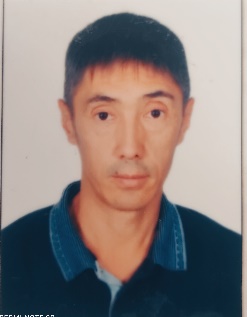 1. Фамилия____Бакиров 2. Имя________Нурбек3. Отчество ___Дуйшенбаевич4. Пол ________мужской5. Дата рождения __05.03.19776.  Место рождения ___г. Нарын7. Национальность ____кыргыз 